COSINE GRAPHS.1. The graph shown is y = cos(x)    On the axes below, draw the graphs:   (a)  y = 2cos(x)   (b) y = 2cos(x) + 5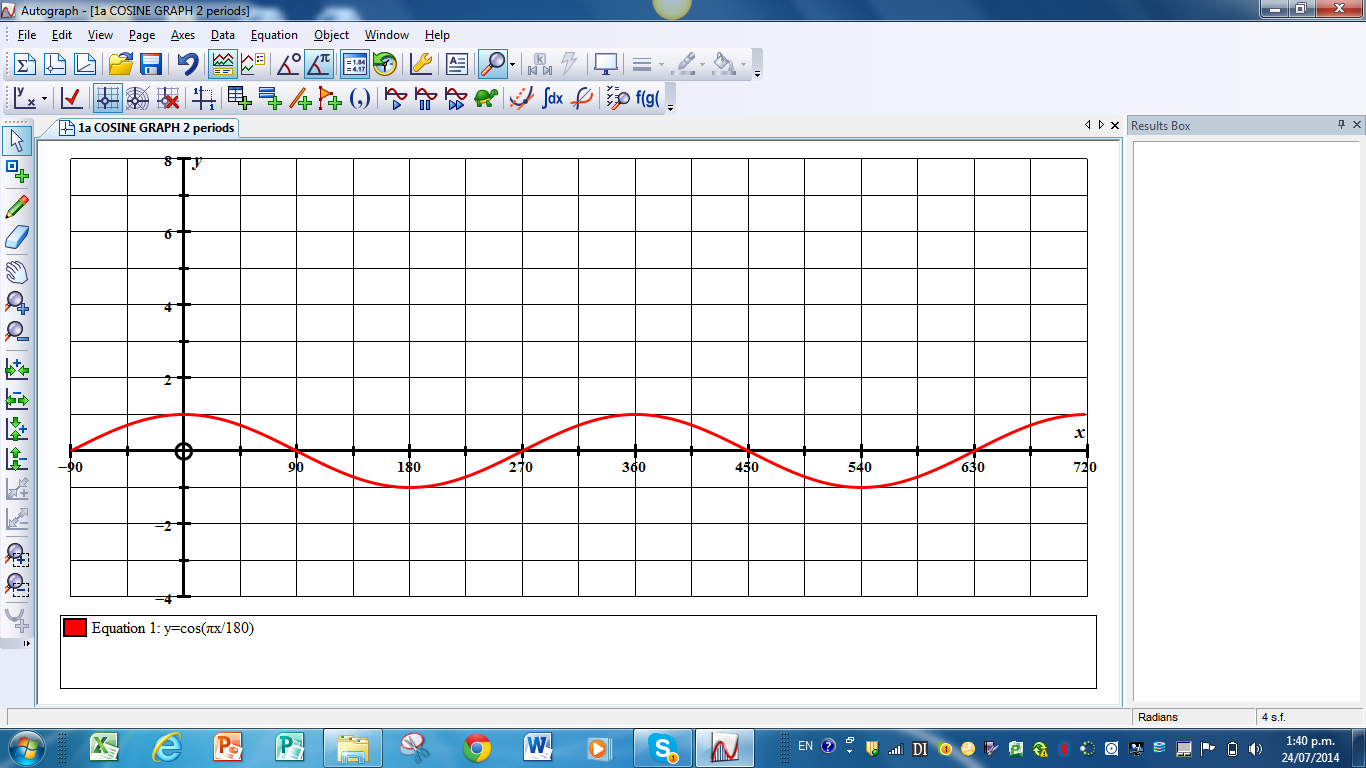 2. The graph shown is y = cos(x)    On the axes below, draw the graphs:   (a)  y = 3cos(x)   (b) y = 3cos(x) + 43. What would the maximum and minimum y values be for the graph of       y =  9cos(x)   +  3                                        MAX =                            MIN   =4. Find an equation in the form y = A + Bcos(x) so that the     maximum value is 14 and the minimum value is 6. COSINE GRAPHS.ANSWERS1. The graph shown is y = cos(x)    On the axes below, draw the graphs:   (a)  y = 2cos(x)   (b) y = 2cos(x) + 5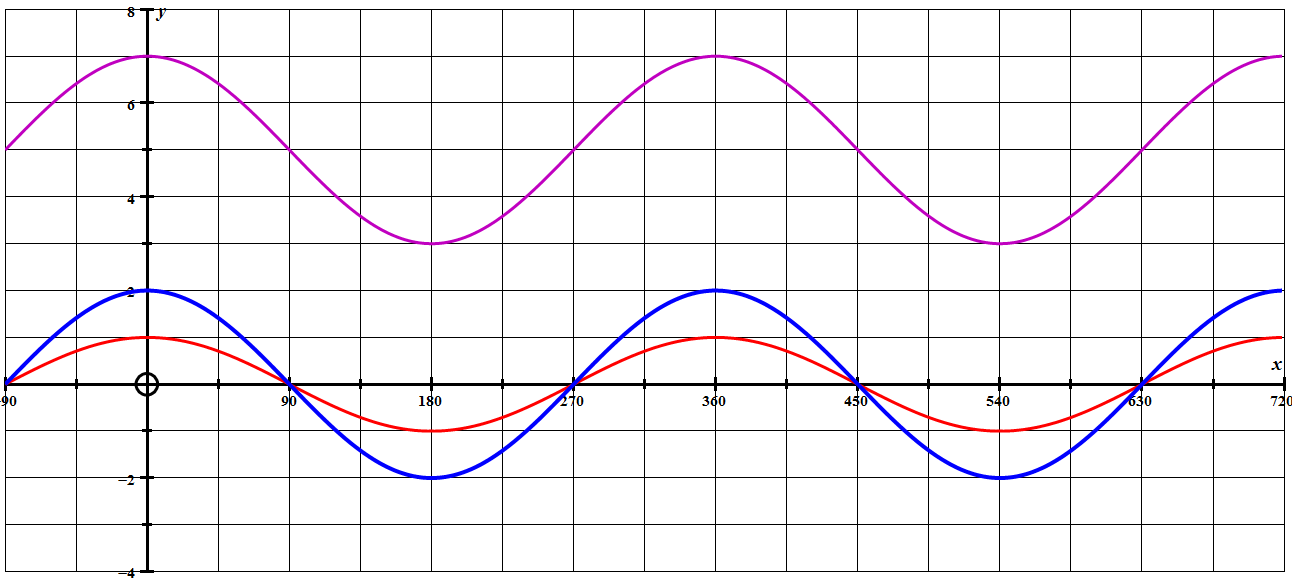 2. The graph shown is y = cos(x)    On the axes below, draw the graphs:   (a)  y = 3cos(x)   (b) y = 3cos(x) + 4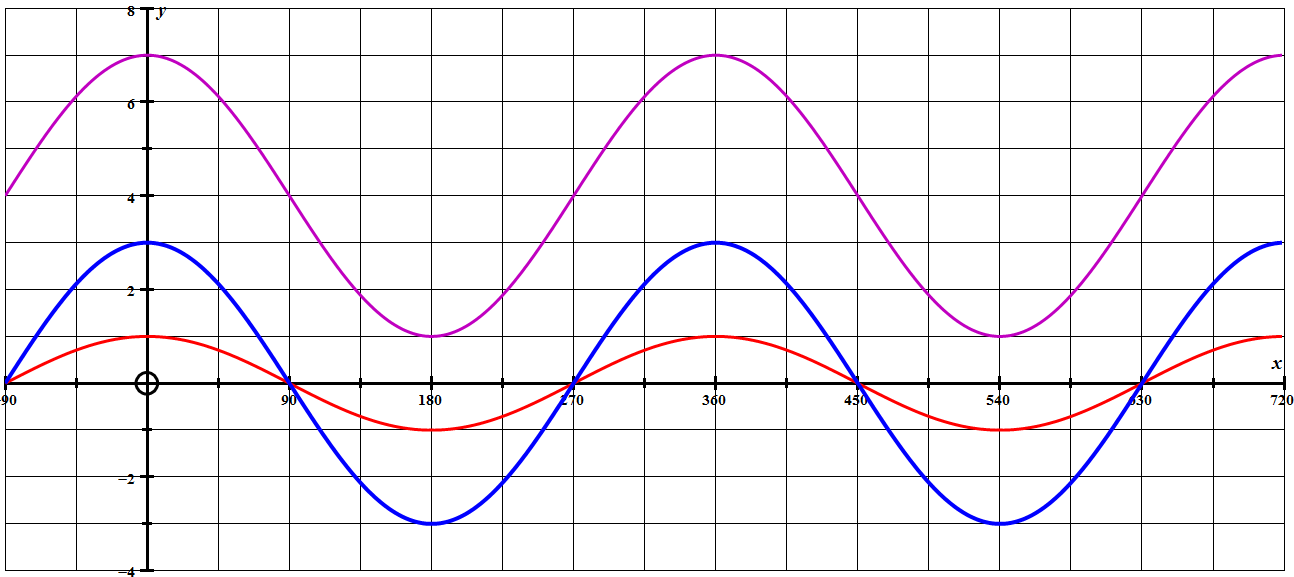 3. What would the maximum and minimum y values be for the graph of       y =  9cos(x)   +  3                                        MAX =   12                       MIN   = 64. Find an equation in the form y = A + Bcos(x) so that the     maximum value is 14 and the minimum value is 6.                                                                                 y = 4cos(x) + 10